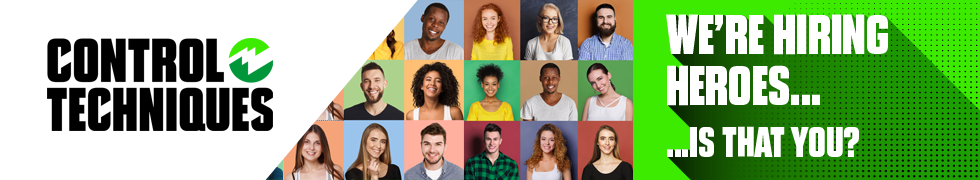 Graduate Software EngineerRole Overview:Candidates should have an enthusiasm for software development and be keen to learn how to design and implement embedded, real-time software for cutting edge industrial automation and motion control equipment used by our customers worldwide in commercial and industrial applications, e.g. lifts, robots, rollercoaster rides. You will join a global, industrial automation company with a presence in over 60 countries. Based at the company R&D headquarters in Newtown, mid-Wales you will join a group of over 90 Degree/ Master/ PhD qualified engineers in creating innovative products for sale to customers across the world.
The successful candidate’s main responsibilities will include:Developing software in C++ for Control Techniques industrial automation equipment. Products will vary from communications options performing Ethernet protocols such as EtherCAT or Ethernet IP to Controller options with programming IDEs allowing our customers to implement motion control applications.Contribute to the test plans and write test cases for nightly automated runs.Essential SkillsA technical degree, e.g. in Computing/ Sciences/ Electronics/ Engineering/ Mathematics/ Physics.Good communications skills.Demonstrable experience of software development, e.g. as a university project or a hobby development, with an enthusiasm for software development and a desire to work in a team to ensure product is implemented and proved to work well through review and test.RewardsCompetitive Salary, bonus and benefits package including company pension, life insurance, birthdays as a holiday and flexitime.We can offer full development including training and development to Chartered Engineer status together with exposure to a myriad of technologies and software and the opportunity to quickly have a responsible role in the full software lifecycle from definition to customer release.LocationThe role is based at Control Techniques world class R&D headquarters in Newtown, Powys.We operate a hybrid office/ home working pattern with up to 2 remote/ home working days per week.Who are Control Techniques?We are a global drive specialist with a long entrepreneurial history. More recently, we have the support of a large international parent company, Nidec, and their other brands. We are a challenger with a big name in the drives industry. Our can-do attitude often leads us to partner with customers to innovate and solve problems where others won’t. We pride ourselves on the service we provide, not only from Newtown in Wales, but also from our network of Drive Centres around the world. We are drive obsessed and our ambition pushes us to be go-to for drives.Set in beautiful Mid-Wales and surrounded by hills, Nidec: Control Techniques is a design-led market leader in the field of industrial automation. We offer challenging projects, a friendly, collaborative and supportive environment and the chance to grow and advance as your skills develop. We offer a diverse working environment and hybrid working where appropriate. We have strong commitment to corporate ethics and helping our community and the larger, global community. 